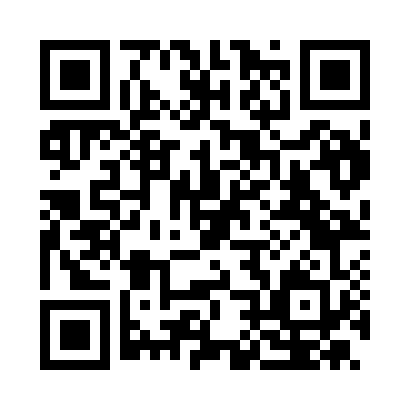 Prayer times for Adria, ItalyWed 1 May 2024 - Fri 31 May 2024High Latitude Method: Angle Based RulePrayer Calculation Method: Muslim World LeagueAsar Calculation Method: HanafiPrayer times provided by https://www.salahtimes.comDateDayFajrSunriseDhuhrAsrMaghribIsha1Wed3:535:531:036:048:1410:062Thu3:515:511:036:058:1510:083Fri3:485:501:036:068:1610:104Sat3:465:491:036:068:1810:125Sun3:445:471:036:078:1910:146Mon3:415:461:036:088:2010:167Tue3:395:441:026:098:2110:188Wed3:375:431:026:098:2310:209Thu3:355:421:026:108:2410:2210Fri3:325:401:026:118:2510:2411Sat3:305:391:026:118:2610:2612Sun3:285:381:026:128:2710:2813Mon3:265:371:026:138:2910:3014Tue3:245:351:026:148:3010:3215Wed3:225:341:026:148:3110:3416Thu3:205:331:026:158:3210:3617Fri3:175:321:026:168:3310:3818Sat3:155:311:026:168:3410:4019Sun3:135:301:026:178:3610:4220Mon3:115:291:036:188:3710:4421Tue3:095:281:036:188:3810:4622Wed3:075:271:036:198:3910:4823Thu3:055:261:036:208:4010:5024Fri3:045:251:036:208:4110:5225Sat3:025:241:036:218:4210:5426Sun3:005:241:036:218:4310:5627Mon2:585:231:036:228:4410:5728Tue2:565:221:036:238:4510:5929Wed2:555:211:036:238:4611:0130Thu2:535:211:046:248:4711:0331Fri2:515:201:046:248:4811:04